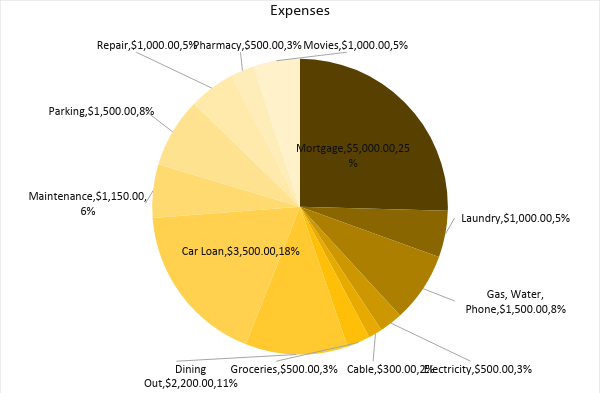 Budget WorksheetBudget WorksheetBudget WorksheetBudget WorksheetBudget WorksheetBudget WorksheetBudget WorksheetIncomeIncomeIncomeIncomeAmountAmountAmountMonthly IncomeMonthly IncomeMonthly IncomeMonthly Income$20,000.00$20,000.00$20,000.00Other IncomeOther IncomeOther IncomeOther Income$5,000.00$5,000.00$5,000.00Total IncomeTotal IncomeTotal IncomeTotal Income$25,000.00$25,000.00$25,000.00Total SavingsTotal SavingsTotal SavingsTotal Savings$5,350.00$5,350.00$5,350.00ExpensesExpensesExpensesActualActualNoteNoteHomeMortgageMortgage$5,000.00$5,000.00HomeLaundryLaundry$1,000.00$1,000.00HomeGas, Water, PhoneGas, Water, Phone$1,500.00$1,500.00Payment Not DonePayment Not DoneHomeElectricityElectricity$500.00$500.00HomeCableCable$300.00$300.00Payment Not DonePayment Not DoneHomeFoodGroceriesGroceries$500.00$500.00FoodDining OutDining Out$2,200.00$2,200.00FoodTransportationCar LoanCar Loan$3,500.00$3,500.00Payment Not DonePayment Not DoneTransportationMaintenanceMaintenance$1,150.00$1,150.00TransportationParkingParking$1,500.00$1,500.00TransportationRepairRepair$1,000.00$1,000.00TransportationHealthPharmacyPharmacy$500.00$500.00HealthCheckupCheckup$0.00$0.00HealthEntertainmentMoviesMovies$1,000.00$1,000.00EntertainmentPartiesParties$0.00$0.00EntertainmentGiftsGifts$0.00$0.00EntertainmentTotal ExpensesTotal ExpensesTotal Expenses$19,650.00$19,650.00$19,650.00